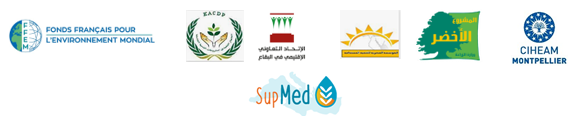 Formation : Construction des stratégies collectives Pour l’adaptation aux changements climatiquesLe 4, 5 et 6 novembre 2021- Baalbek, Liban[Résultat A2.4]Objectif L’objectif de la formation est de sensibiliser les participants à la problématique du changement climatique et les former aux méthodes de construction de stratégies collectives pour l’adaptation aux changements climatiques (au niveau de l’exploitation et au niveau du territoire), afin de préserver la production agricole, réduire les risques et augmenter les revenus des agriculteurs.La session de formation s’articule autour de deux volets : le premier volet vise à i) expliquer le changement climatique et ses impacts, ii) les étapes et outils de construction d’une stratégie, iii) les composantes d’une stratégie d’adaptation aux changements climatiques.Le second volet vise à faire des applications de la démarche présentée par les participants sur leurs propres cas concrets, en confrontant les points d vue des différentes catégories des participants.La formation s’adresse aux agriculteurs de la zone du projet, aux techniciens agricoles (vulgarisateurs, techniciens et cadres aux directions régionales de l’agriculture et de l’irrigation), et aux scientifiques (chercheurs et universitaires).ProgrammePremier jour 09:00-09:30 : Accueil et inscription des participants 09:30-10:00 : Présentation des participants, des objectifs et déroulement de la formation [Dr. T. Abdelhakim]10:00-12:00 : Le changement climatique et ses impacts sur l’activité agricole :Les changements climatiques dans le monde et ses impacts environnementaux, économiques et sociaux. [Dr. T. Abdelhakim]Les changements climatiques au Liban et les impacts attendus sur l’agriculture. [Dr S. Darwich]12:00-12:30 : Pause-café12:30- 14:00 : Organisation des travaux de groupes pour analyser et identifier les changements climatiques et leurs impacts dans la zone du projet  [Dr. T. Abdelhakim].14:00-15:30 : Restitution des travaux de groupes et discussion [Dr. T. Abdelhakim ; Dr S. Darwich]Déjeuner Deuxième jour 09:00- 09:30 : Accueil des participants et inscription 09:30-11:00 : Les étapes et les outils pour construire une stratégie au niveau de l’exploitation et au niveau territorial. [Dr. T. Abdelhakim]11:00-12:00 : Organisation des travaux de groupes pour appliquer la démarche de construction d’une stratégie. [Dr. T. Abdelhakim]12:00-12:30 : Pause-café 12:30-14:00 : Organisation des travaux de groupes pour appliquer la démarche de construction d’une stratégie. [Dr. T. Abdelhakim]14:00-15:30 :Restitution des travaux de groupes et discussion [Dr. T. Abdelhakim]DéjeunerTroisième jour 09:00-09:30 : Accueil des participants et inscription 09:30-10:30 : Les composantes d’une stratégie d’adaptation aux changements climatiques [Dr. T. Abdelhakim]10:30-12:00 : Organisation des travaux de groupes pour identifier les éléments d’une stratégie d’adaptation aux changements climatiques [Dr. T. Abdelhakim]12:00-12:30 : Pause-café12:30-14:30 : Restitution des travaux de groupes [Dr. T. Abdelhakim]Discussion généraleDéjeuner 